Licence L3					Semestre S5						2023/2024Cours : Amphi A6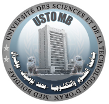 UNIVERSITE DES SCIENCES ET DE LA D’ORAN Mohamed BOUDIAFFACULTE DE GENIE ELECTRIQUEDépartement d'Electrotechnique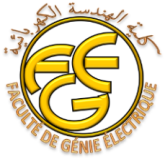 8h00-9h309h30-11h0011h-12h3012h30-14h0014h00-15h3015h30 – 17h00DimANCHETD1 : RE : Mme BENZERGUATD2 : TC : Mr SETTAOUTITD 3 : SAss : Mme BADACHETD4 : EP : Mr ILESTD2 : RE : Mme BENZERGUA
TD3 : TC : Mr SETTAOUTITD 4 : SAss : Mme BADACHE
TD1 : EP : Mr ILESTD07 : RE: Mr OUIDDIRTD08 : TC : Mme OUISTD05 : SAss: Mr GHEMRITD 06: EP: Mr CHEBRETD08 : RE : Mr OUIDDIRTD05: TC: Mme OUISTD06 : SAss: Mr GHEMRITD 07 : EP: Mr CHEBREDimANCHETP 09 : SA : Mme SI ALITP 10 : RE : Mme SENOUCITP 11 : EP :  Mr TAHARTP 12 : SAss/CM : Mme BENYAHIA/ Mme OUISTP 10 : SA : Mme SI ALITP 11 : RE : Mme SENOUCITP 12 : EP : Mr TAHARTP 09 : SAss/CM : Mme BENYAHIA/ Mme OUISTP 03 : SA : Mme SI ALITP 04 : RE : Mme SENOUCITP 01 : EP : Mr TAHARTP 02 : SAss/CM : Mme BENYAHIA /                              Mr ABEDTP 04 : SA : Mme SI ALITP 01 : RE : Mme SENOUCITP 02 : EP : Mr TAHARTP 03 : SAss/CM : Mme BENYAHIA /                       Mr ABEDTP 13 : SA : Mme BENDJEBBARTP 14 : RE : Mme AZZOUZTP 15 : EP : Mr CHEBRETP 16 : SAss/CM : Mr ABEDTP 14 : SA : Mme BENDJEBBARTP 15 : RE : Mme AZZOUZTP 16 : EP : Mr CHEBRETP 13 : SAss/CM : Mr ABEDlundi9+<LunDIRéseaux ElectriquesMme BENZERGUAA6Electronique de Puissance      Mr ILES       A6Théorie du Champ Mme OUIS           A6Systèmes Asservi                 Mr GHEMRI         A6MarDITD05 : RE: Mme azzouz
TD06 : TC : Mr SETTAOUTI
TD07 : SAss: Mr ghemriTD08: EP: Mr TAHARTD06 : Re: Mme azzouzTD07 : TC : Mr SETTAOUTITD08: Sass: Mr ghemriTD 05 : EP: Mr TAHARTD3 : RE : Mme azzouzTD4 : TC : Mme OUISTD1 : SAss : Mme BADACHE
TD2 : EP : Mr ILESTD4 : RE : Mme azzouzTD1 : TC : Mme OUIS
TD2 : SAss : Mme BADACHE
TD3 : EP : Mr ILESTP 05 : SA : Mr FERRADJTP 06 : RE: Mme SENOUCITP07: EP: Mr CHEBRETP 08 : SAss /CM : mr BOUDINAR/                            Mr ABEDTP 06 : SA: Mr FERRADJTP 07 : RE: Mme SENOUCITP 08: EP: Mr CHEBRETP 05 : SAss/CM : mr BOUDINAR/                                    Mr ABEDMarDITP01 : SA : Mr FERRADJ
TP02 : RE : Mr MANKOURTP03 : EP : Mme DEHIBA
TP04 : SAss/CM : Mme BADACHE/                     Mme OUISTP 02 : SA : Mr FERRADJTP 03 : RE : Mr MANKOURTP04 : EP : Mme DEHIBATP 01 : SAss/CM :Mme BADACHE/                                        Mme OUISTP 11 : SA : Mr FERRADJTP 12 : RE : Mr MANKOURTP 09 : EP : Mme DEHIBATP 10 : SAss/CM : Mme BENYAHIA/                         Mr ABEDTP 12 : SA : Mr FERRADJTP 09 : RE : Mr MANKOURTP 10 : EP : Mme DEHIBATP 11 : SAss/CM : Mme BENYAHIA/                        Mr ABEDTP 05 : SA : Mr FERRADJTP 06 : RE: Mme SENOUCITP07: EP: Mr CHEBRETP 08 : SAss /CM : mr BOUDINAR/                            Mr ABEDTP 06 : SA: Mr FERRADJTP 07 : RE: Mme SENOUCITP 08: EP: Mr CHEBRETP 05 : SAss/CM : mr BOUDINAR/                                    Mr ABEDMerCREDIRéseaux Electriques                Mme BENZERGUAA6Schémas et AppareillagesMr BELARBIA6Conception des Systèmes ElectriquesMme OUALIA6 Logiciels de SimulationMr TAHRIA6Capteurs et MétrologieMme NAOUIA6            JEUDITP 07 : SA: Mme BENDJEBBARTP 08 : RE : Mme AZZOUZTP 05 : EP : Mme DEHIBATP 06 : SAss/CM : mme BADACHE /                 mme NAOUITP 08 : SA : Mme BENDJEBBARTP 05 : RE: Mme AZZOUZTP 06: EP: Mme DEHIBATP 07 : SAss/CM : mme BADACHE/                 mme NAOUITP 15 : SA : Mme BENDJEBBARTP 16 : RE : Mme AZZOUZTP 13 : EP : Mme DEHIBATP 14 : SASS/CM : mr BOUDINAR /                      mme NAOUITP 16 : SA : Mme BENDJEBBARTP 13 : RE : Mme AZZOUZTP 14 : EP : Mme DEHIBATP 15 : SASS/CM : mr BOUDINAR /                    mme NAOUITD1+TD2+TD3+TD4+TD5+TD 6 +TD 7+TD 8TD1+TD2+TD3+TD4+TD5+TD 6 +TD 7+TD 8TD1+TD2+TD3+TD4+TD5+TD 6 +TD 7+TD 8SA : Schémas et Appareillages :    TP- SA   : 8002/2RE : Réseaux Electriques                TP - RE  : 8117-2
EP : Electronique de Puissance      TP - EP  :  8112-2
SAss : Systèmes Asservi                 TP - SAss :8116-2 CM : Capteurs et Métrologie            TP - CM : 8003CSE : Conception des Systèmes Electriques
LS : Logiciels de Simulation
TC : Théorie du Champ
TD1 – TD5  : S. 8206
TD2 – TD6 : S. 8208TD3 – TD7  : S. 8210
TD4 – TD8 : S. 8207SA : Schémas et Appareillages :    TP- SA   : 8002/2RE : Réseaux Electriques                TP - RE  : 8117-2
EP : Electronique de Puissance      TP - EP  :  8112-2
SAss : Systèmes Asservi                 TP - SAss :8116-2 CM : Capteurs et Métrologie            TP - CM : 8003CSE : Conception des Systèmes Electriques
LS : Logiciels de Simulation
TC : Théorie du Champ
